Ställa om tiden i dator till vinter-/sommartidHögerklicka på klockan på nedersta raden och välj Justera datum/tid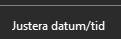 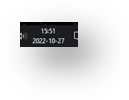 Alternativt välj Inställningar i start meny och därefter Tid och språk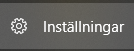 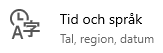 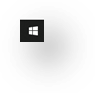 Alternativt klicka på Inställningar ruta med kugghjulet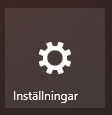 Ändra Ställ in tiden automatiskt till Av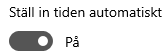 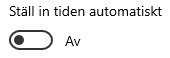 Klicka på Ändra under Ange datum och tid manuellt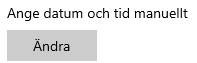 Öka (sommartid) eller minska (vintertid) timtalet under Tid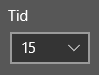 Klicka på Ändra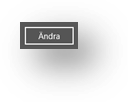 Avsluta ändring av datum och tid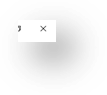 Starta SIconfig +Klicka på SIconfig + ikonen på skrivbordet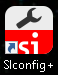 Alternativt välj SPORTident Config + under SPORTident i start meny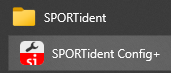 Alternativt klicka på SPORTident Config + rutan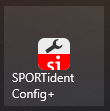 SI-config startas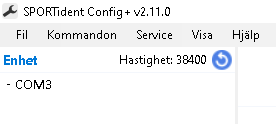 Koppla in avläsningsenhet till en USB ingång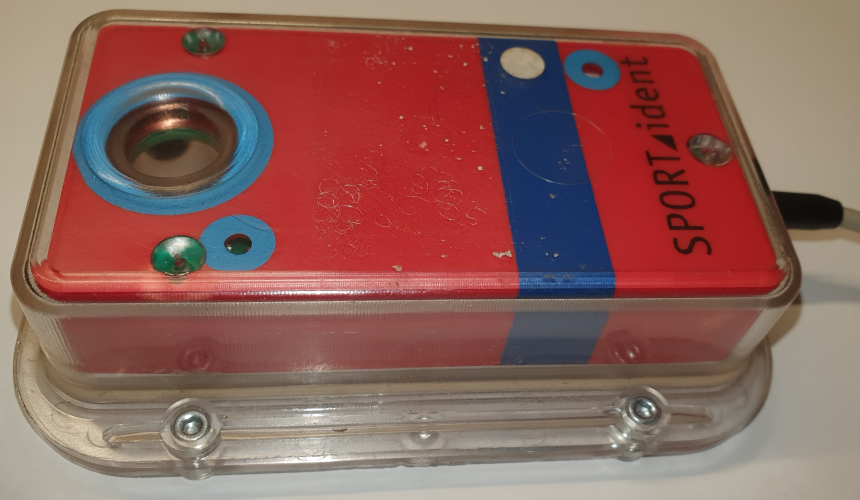 Enheten upptäcks och tilldelas en COM ingång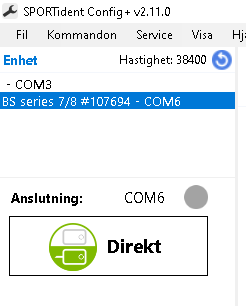 Läs in inställningar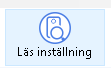 På raden för klockan ser man minus en tidsskillnad eftersom datorns klocka har ställts om för vintertid medan enheten är kvar på sommartid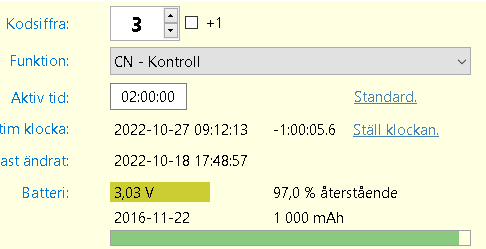 Det är inte nödvändigt att ställa om avläsningsenheten då den normalt inte används vid tävlingar/träningar men skulle den behövas som avläsningsenhet ska klockan ställas om med Ställ klockan länk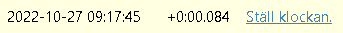 Ställ in klockan i SI-MasterKlicka på Direkt för att växla till Indirekt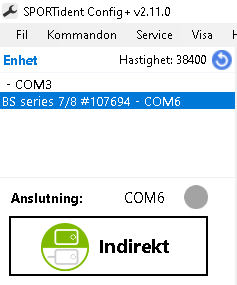 Sätt in kopplingspinnen i avläsningshålet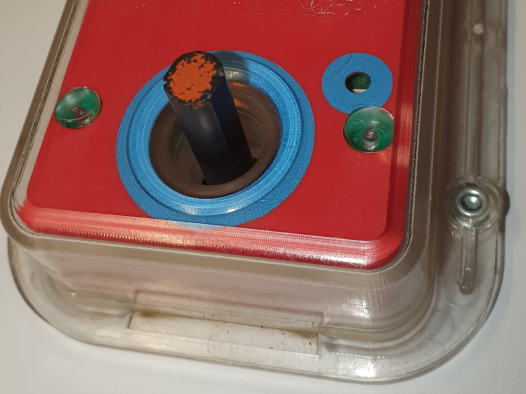 Lägg SI-Master ovanpå med kopplingspinnen i hålet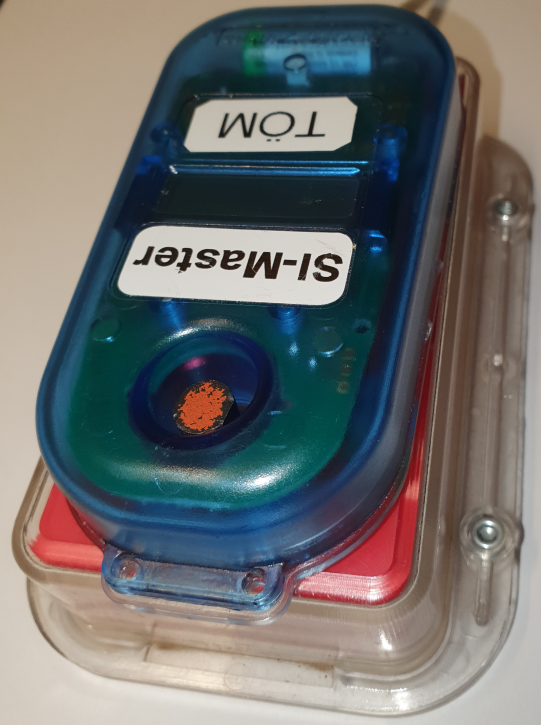 Läs in inställningarStäll in klockan med Ställ klockan länkNu är SI-Master aktiv och visar bl.a. klockan i fönstret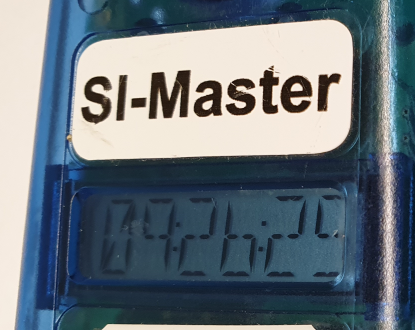 Ställ om klocka i alla SI-enheterAnvänd SERVICE OFF pinnen för att ändra SI-Master läge till Time Master eller Extended Time Master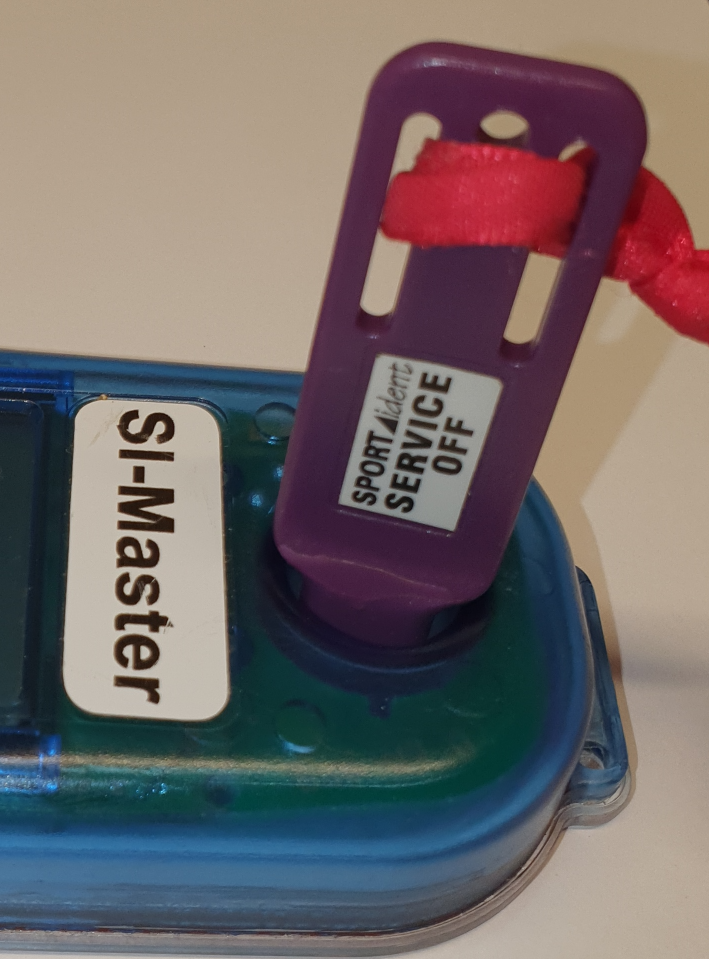 TIMEMA i fönstret bekräftar omställningen till Time Master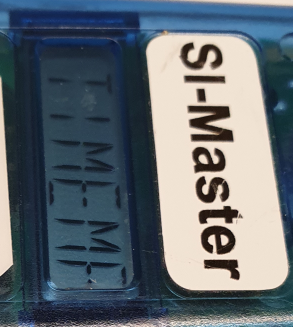 Vill man även tömma backup-minne i enheterna välj Extended Time Master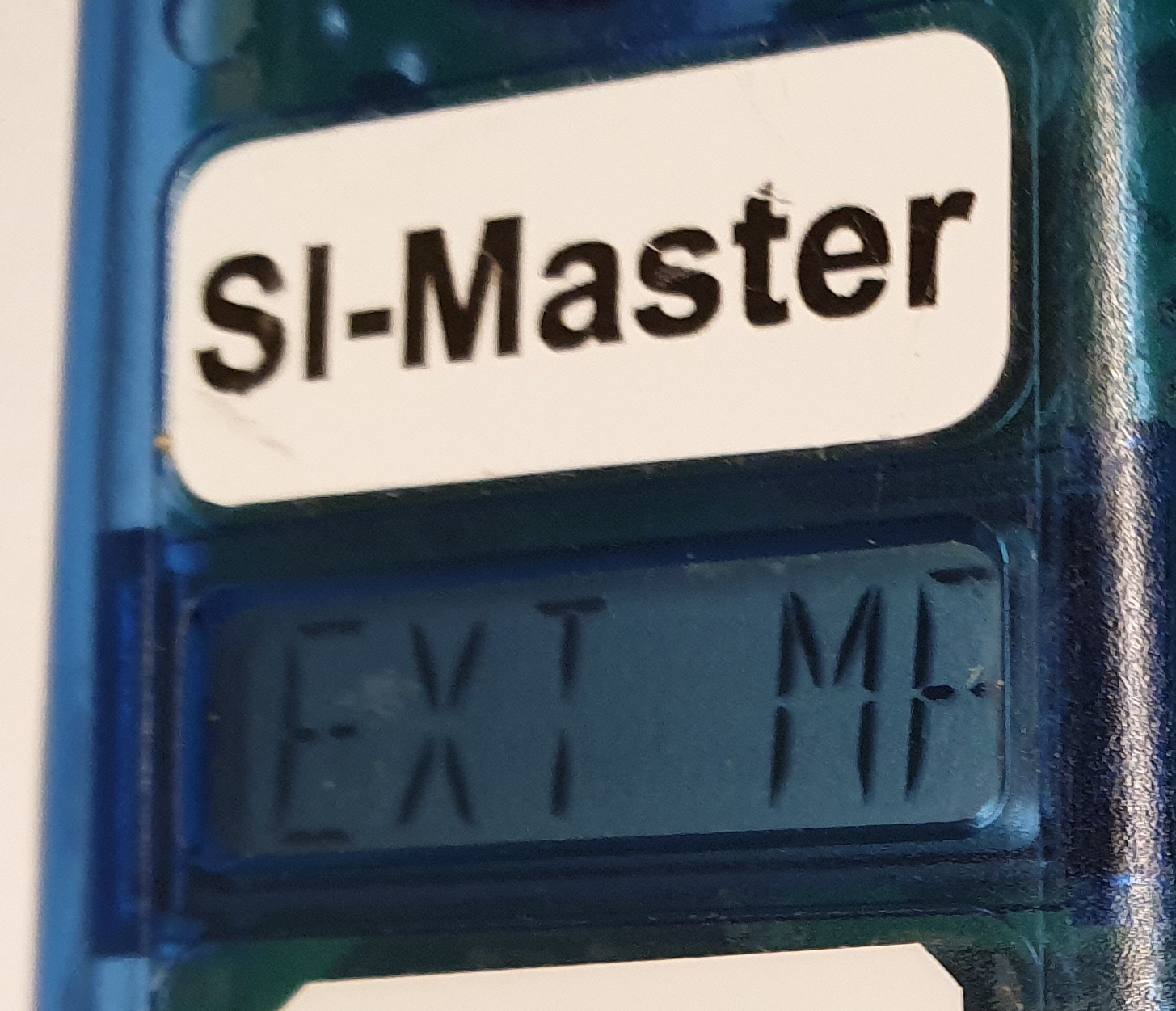 EXT MA i fönstret bekräftar omställning till Extended Time MasterSätt kopplingspinnen i SI-Master och sätt den på enheten för att ställa om klockan, vilket bekräftas med ljus och ljudsignal.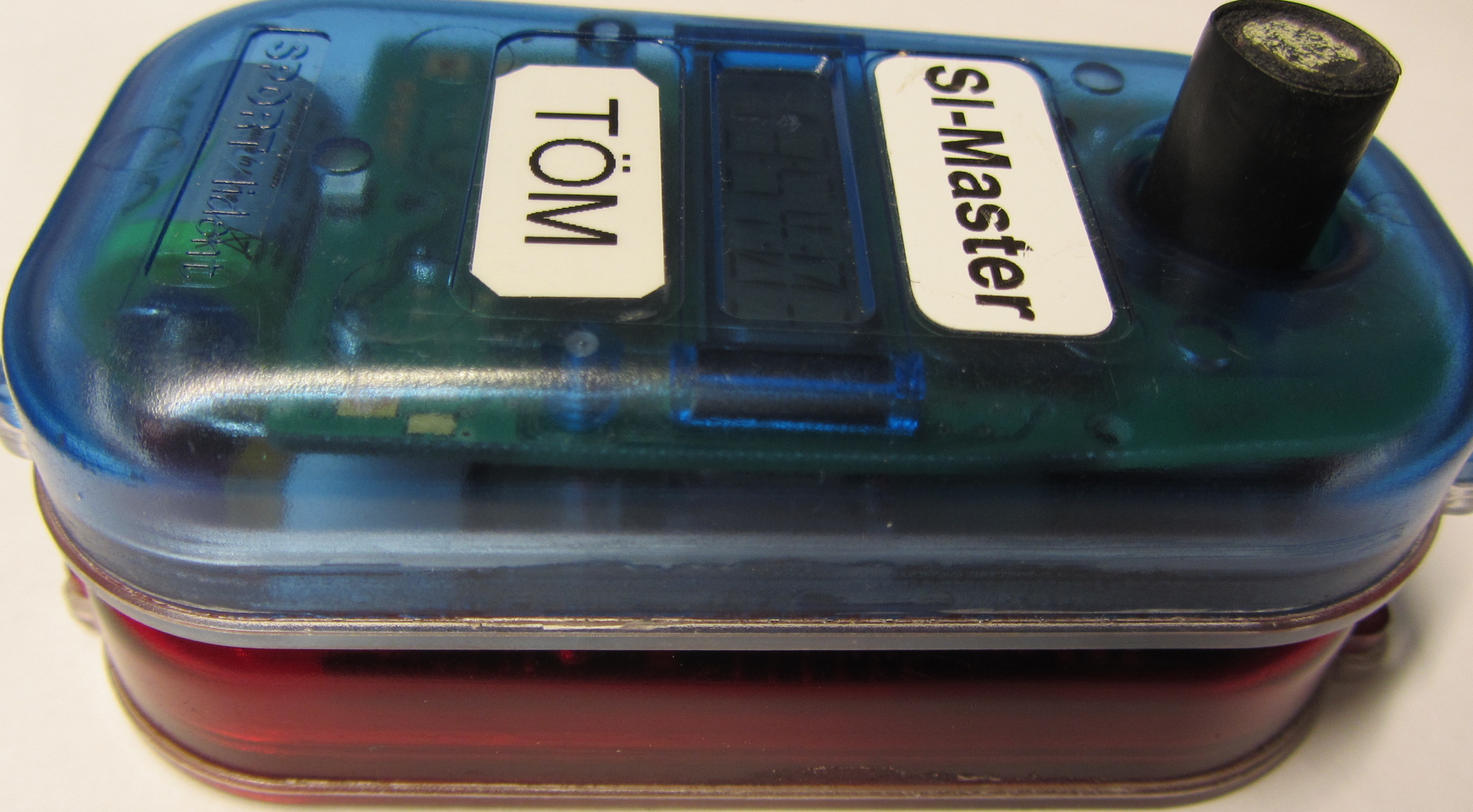 Har man radat upp alla SI-enheter inklusive Töm, Check, Start, Mål och avläsningsenhet till den batteridrivna skrivaren går det fort att flytta SI-Master från enhet till enhet.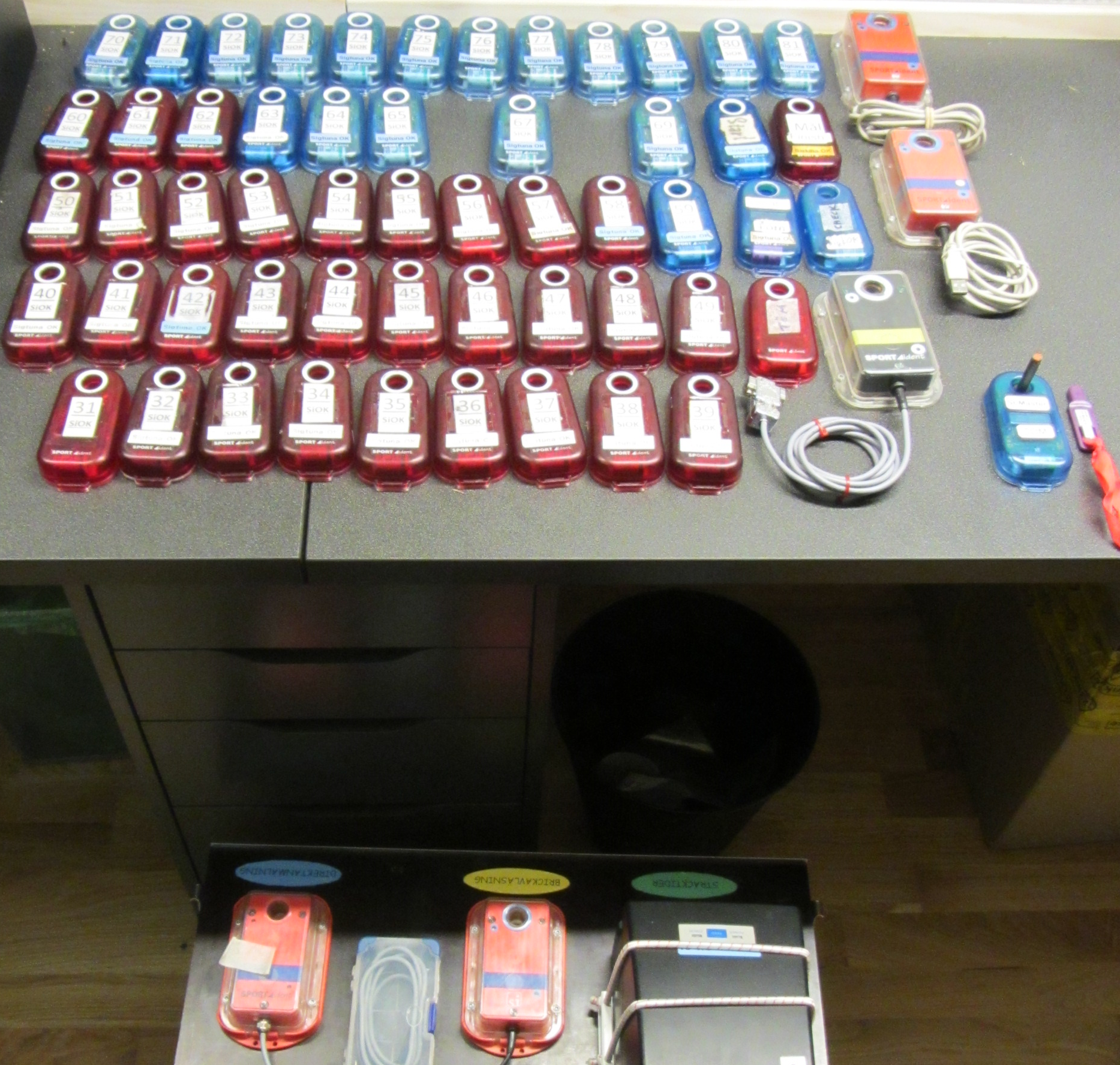 Kontrollera sedan resultatet genom att med en vanlig SI-pinne stämpla töm, check, start upp till 30 enheter och mål. En sträcktidsutskrift bekräftar att alla enheter har en synkroniserad klocka. Upprepa stämplingen för de återstående enheterna.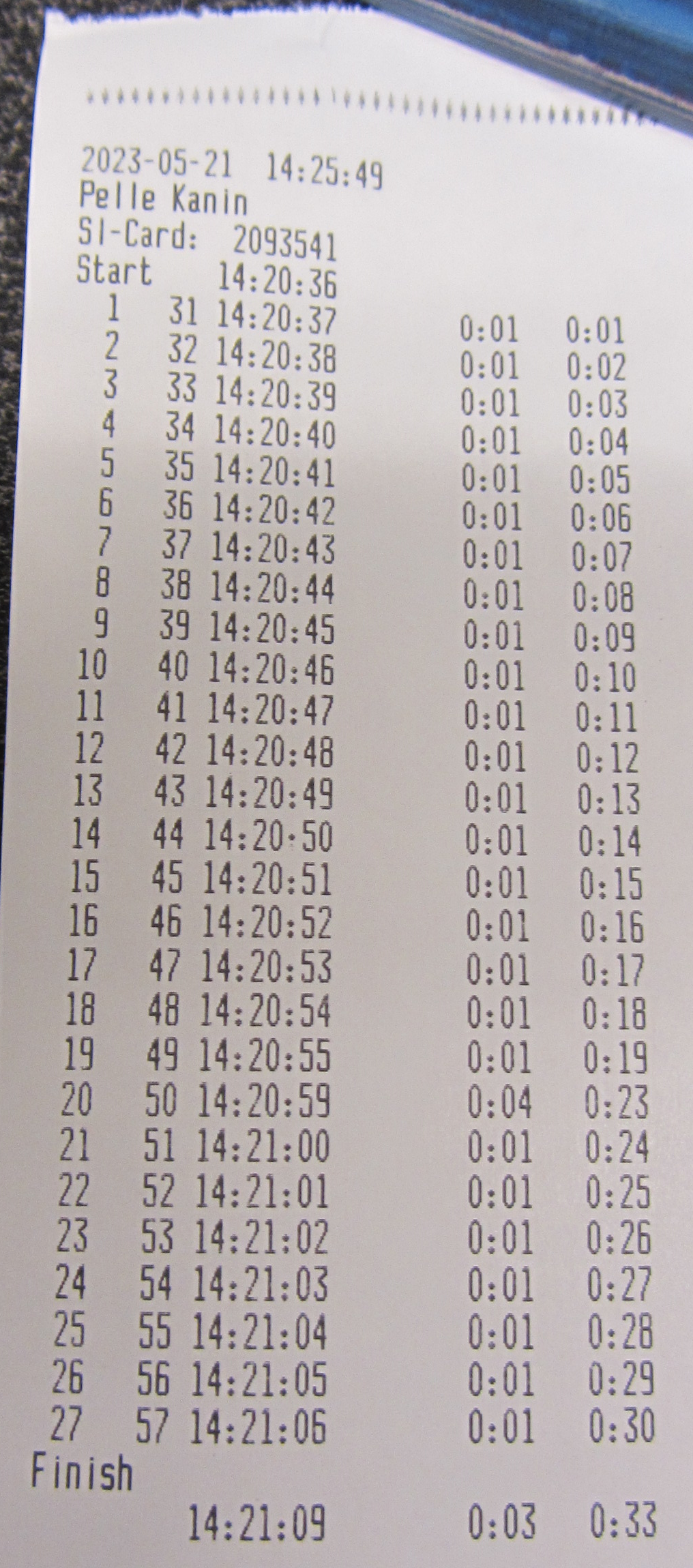 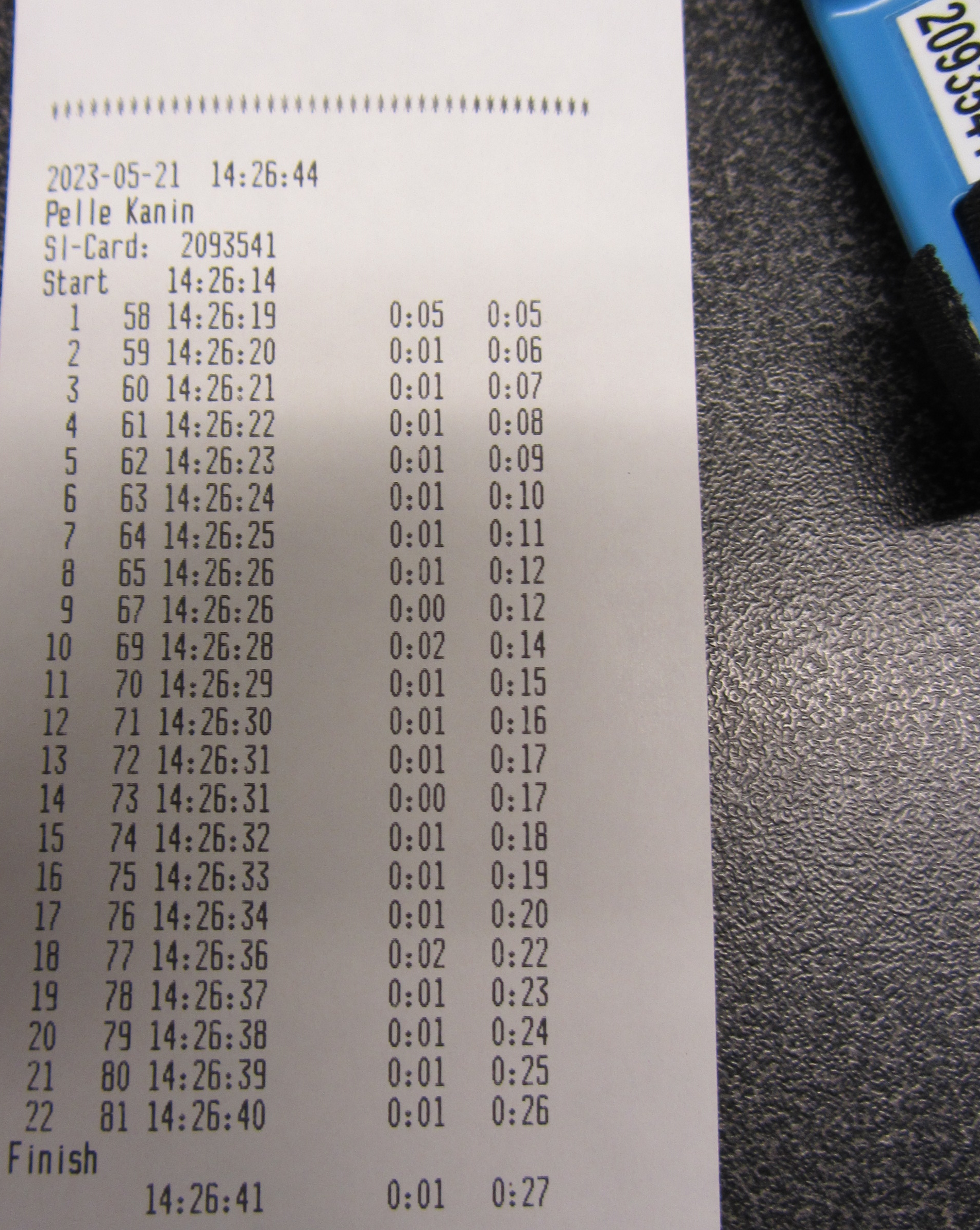 Vill man sedan använda SI-Master som en vanlig SI-enhet, stämpla i den med en vanlig SI-pinne då den återgår till service läge.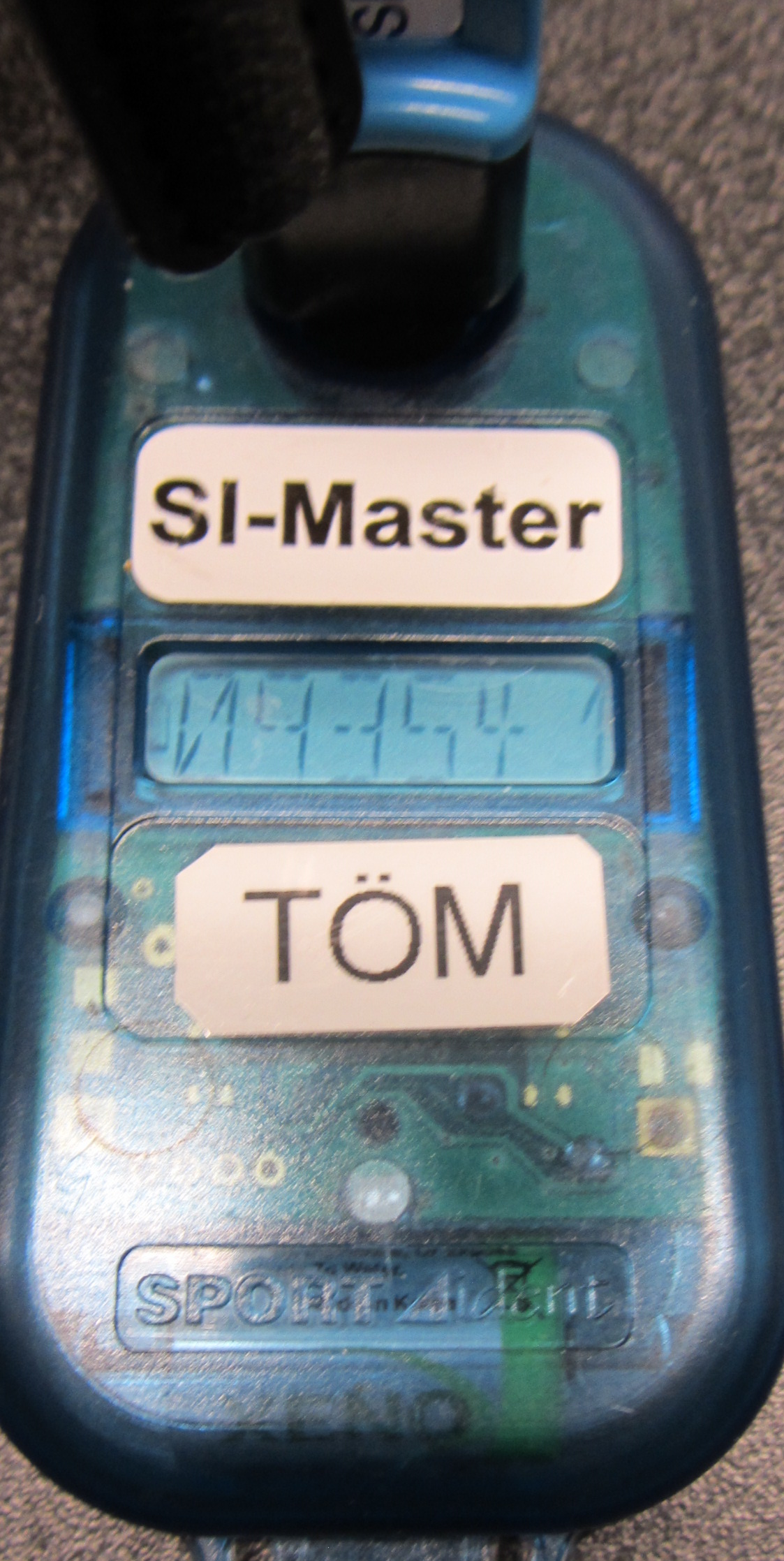 Glöm inte att åter aktivera ställ tiden automatiskt.